5 класс (5) по сольфеджио от 23 сентября 2021 г.Тема: Д7 с обращением и разрешениемД7 имеет три обращения
1) квинтсекстаккорд Д6/52) терцквартаккорд Д4/33) секундаккорд Д2Д7 – V ступень ладаД6/5 – VII ступень ладаД4/3 – II ступень ладаД2 – IV ступень ладаИнтервальный состав:Д7 = Б5/3 + 3мД6/5 = ум5/3 + 2бД4/3 = 3м +2б +3бД2 = 2б + Б5/3Разрешение:Д7 разрешается в неполное Т5/3 с утроенной примойД6/5 разрешается в Т5/3 с удвоенным нижним звукомД4/3 разрешается в полный тонический аккордД2 разрешается в Т6 с удвоенным верхним звуком.Д7 и его обращения в миноре строятся только в гармоническом виде 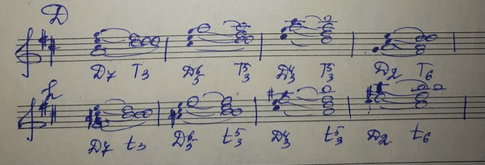 Домашнее задание:Построить Д7 с обращением и разрешением в тональностях си бемоль мажор и фа диез минор. №438 наизусть, 439 по нотам.